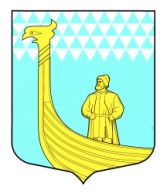 СОВЕТ ДЕПУТАТОВ  МУНИЦИПАЛЬНОГО  ОБРАЗОВАНИЯВЫНДИНООСТРОВСКОЕ СЕЛЬСКОЕ ПОСЕЛЕНИЕВолховский муниципальный районЛенинградская областьчетвертого созывадеревня Вындин Островул. Школьная, д. 1аРЕШЕНИЕ«30» октября  2020 года.		                                                   №  30О внесении изменений в Решение от    «30» октября 2019 года  № 13  «Об утверждении Положения о муниципальной службе в муниципальном образовании Вындиноостровское сельское поселение Волховского муниципального района Ленинградской области»	Рассмотрев представление Волховской городской прокуратуры Ленинградской области от 24.09.2020 № 07-19-.,в соответствии с  Федеральным законом от 02 марта 2007 года № 25-ФЗ «О муниципальной службе», Совет депутатов  муниципального образования Вындиноостровское сельское поселение решил: 1. Внести в решение совета депутатов  «30» октября 2019 года  № 13  «Об утверждении Положения о муниципальной службе в муниципальном образовании Вындиноостровское сельское поселение Волховского муниципального района Ленинградской области» следующие изменения:1.1 пункт 11 статьи 14 читать в следующей редакции: « Муниципальный служащий обязан уведомлять в письменной форме представителю нанимателя (работодателю) о личной заинтересованности при исполнении должностных обязанностей, которая может привести к конфликту интересов, и принимать меры по предотвращению подобного конфликта.    1.2 пункт 1 статьи 15 дополнить подпунктом 12 следующего содержания:     «12) непредставления установленных настоящим Положением сведений или представления заведомо ложных  сведений об адресах сайтов и (или) страниц сайтов в информационно-телекоммуникационной сети "Интернет", на которых гражданин, претендующий на замещение должности муниципальной службы, муниципальный служащий размещали общедоступную информацию, а также данные, позволяющие их идентифицировать, представителю нанимателя представляют».2. Специалисту администрации, отвечающему за кадровое делопроизводство,  ознакомить под роспись муниципальных служащих, проходящих муниципальную службу в Администрации МО Вындиноостровское сельское поселение Волховского муниципального района Ленинградской области, с изменениями в Положении о муниципальной службе в муниципальном образовании Вындиноостровское сельское поселение Волховского муниципального района Ленинградской области и обеспечить их исполнение.3. Настоящее решение подлежит официальному опубликованию в газете «Волховские огни» и на официальном сайте vindinostrov.ru.4. Решение вступает в законную силу после его официального опубликования. Глава  МО  Вындиноостровское сельское  поселение                		Э.С. Алексашкин